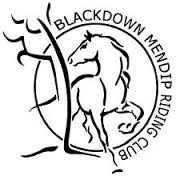 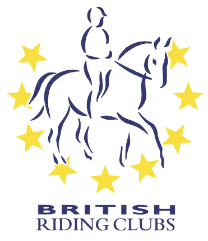 I forgot to inluc